MESTSKÝ ÚRAD, Odbor sociálnych vecí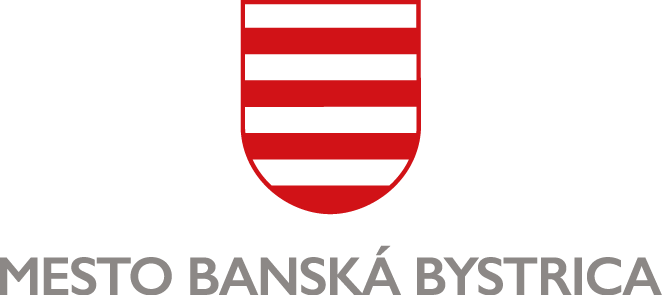 Oddelenie služieb dlhodobej starostlivostiVYJADRENIE LEKÁRA O ZDRAVOTNOM STAVE ŽIADATEĽA k poskytnutiu sociálnej službyŽiadateľ: Meno a priezvisko: ...................................................................................................................................      Dátum narodenia: ......................................................................	Rodné číslo: .........................................      Trvalý/ prechodný pobyt: .........................................................................................................................      Kontaktné údaje:      Telefón: ...................................................... E-mail: ..................................................................................Vyjadrenie lekára:Žiadateľovi vzhľadom na nepriaznivý zdravotný stav    odporúčam	  neodporúčam	poskytovanie sociálnej služby:  	  prepravná služba  požičiavanie pomôcok  donáška obedov do domácnosti   monitorovanie a signalizácia potreby pomociDňa ….............................	….................................….......................................	pečiatka a podpis lekára